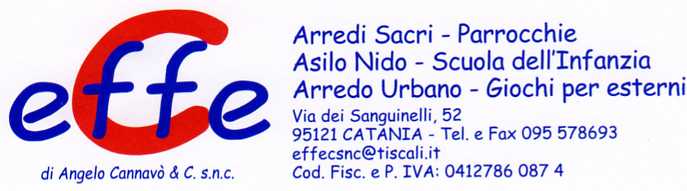 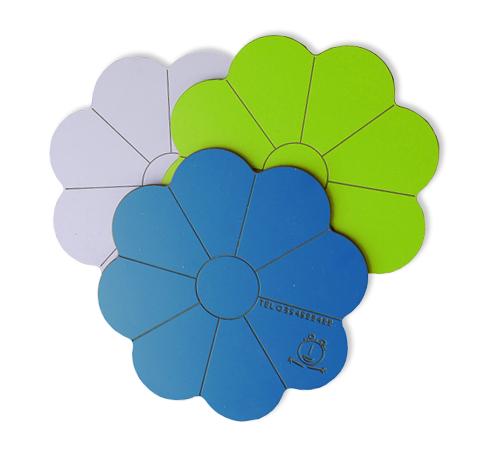 Descrizione:Margherita colorata in hpl, utilizzata come decorazioneper giochi da interno ed esterno. Dotata di forocentrale che ne permette il fissaggio a diversesuperfici tramite apposite viti.
Categoria: Elementi in HPL
Codice: 535001